Карта стандарта операционной процедуры «Подготовка пакета документов для рассмотрения на заседании Инвестиционного совета при Губернаторе области»ШагИсполнительОперацияФото, схемаВремя, мин1.ИнвесторОбращение в департамент экономического развития области за консультацией при подготовке пакета документов для рассмотрения и одобрения инвестиционного проекта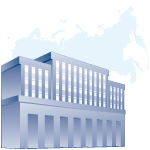 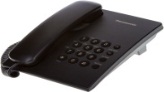 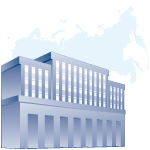 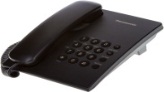 12.Специалист департаментаКонсультация инвестора по подготовке пакета документов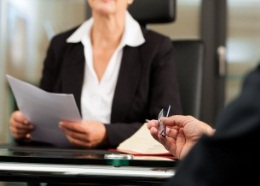 253.ИнвесторПодготовка пакета документов для подачи на рассмотрение Инвестиционным советом в департамент экономического развития области в соответствии с требованиями законодательства, том числе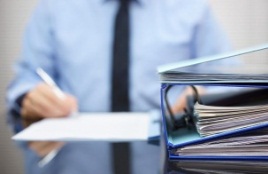 2703.1.Инвестор- заявление о рассмотрении на Инвестиционном совете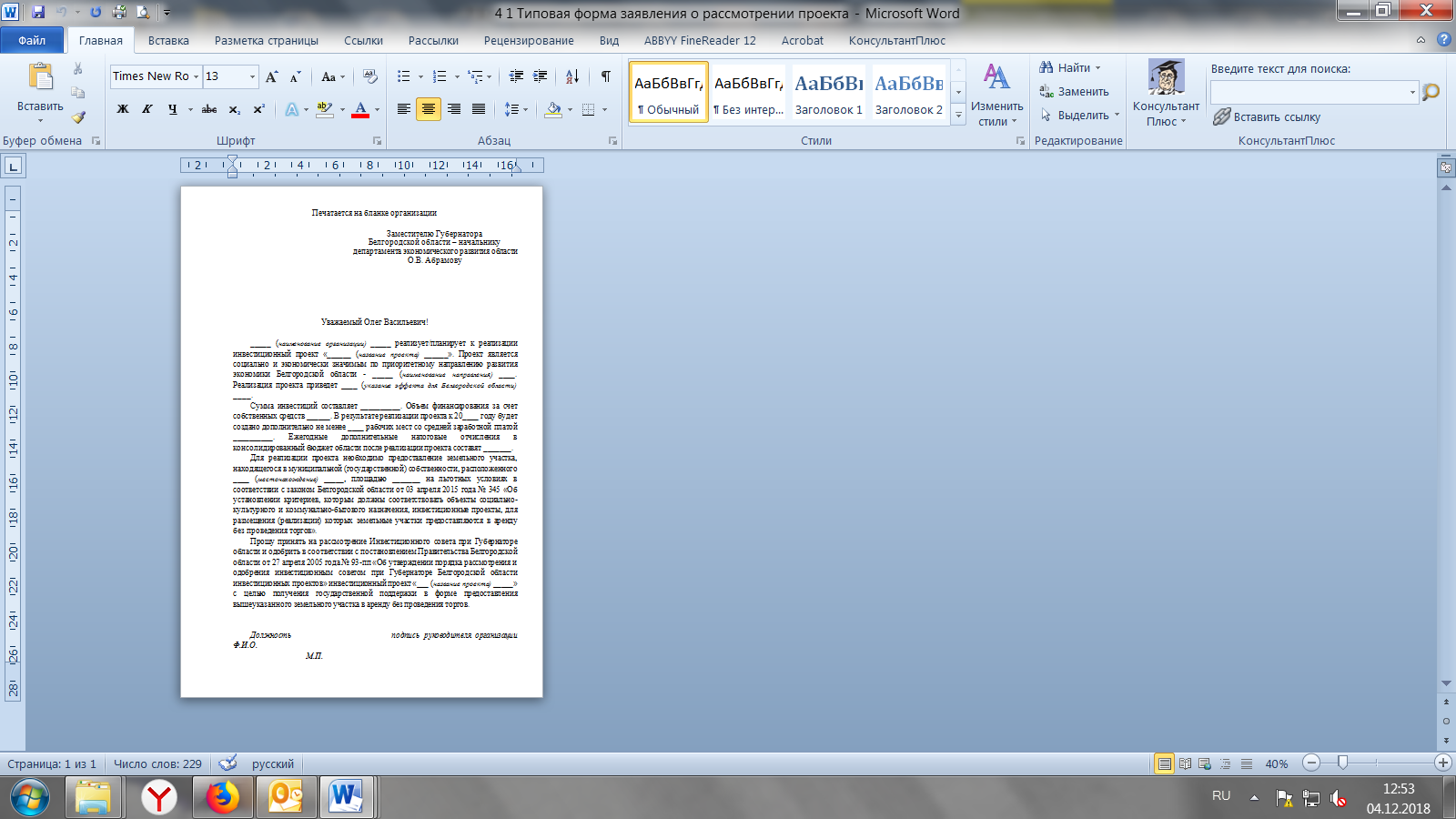 203.2.Инвестор- учредительные документы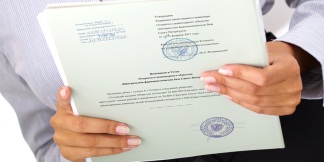 303.3.Инвестор- бухгалтерская отчетность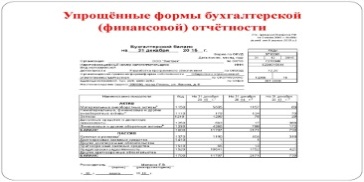 153.4.Инвестор- справка из налоговой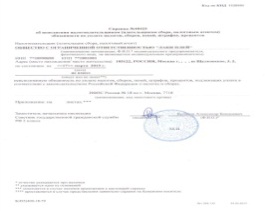 153.5.Инвестор- ходатайство по рассмотрению на Инвестиционном совете при Губернаторе области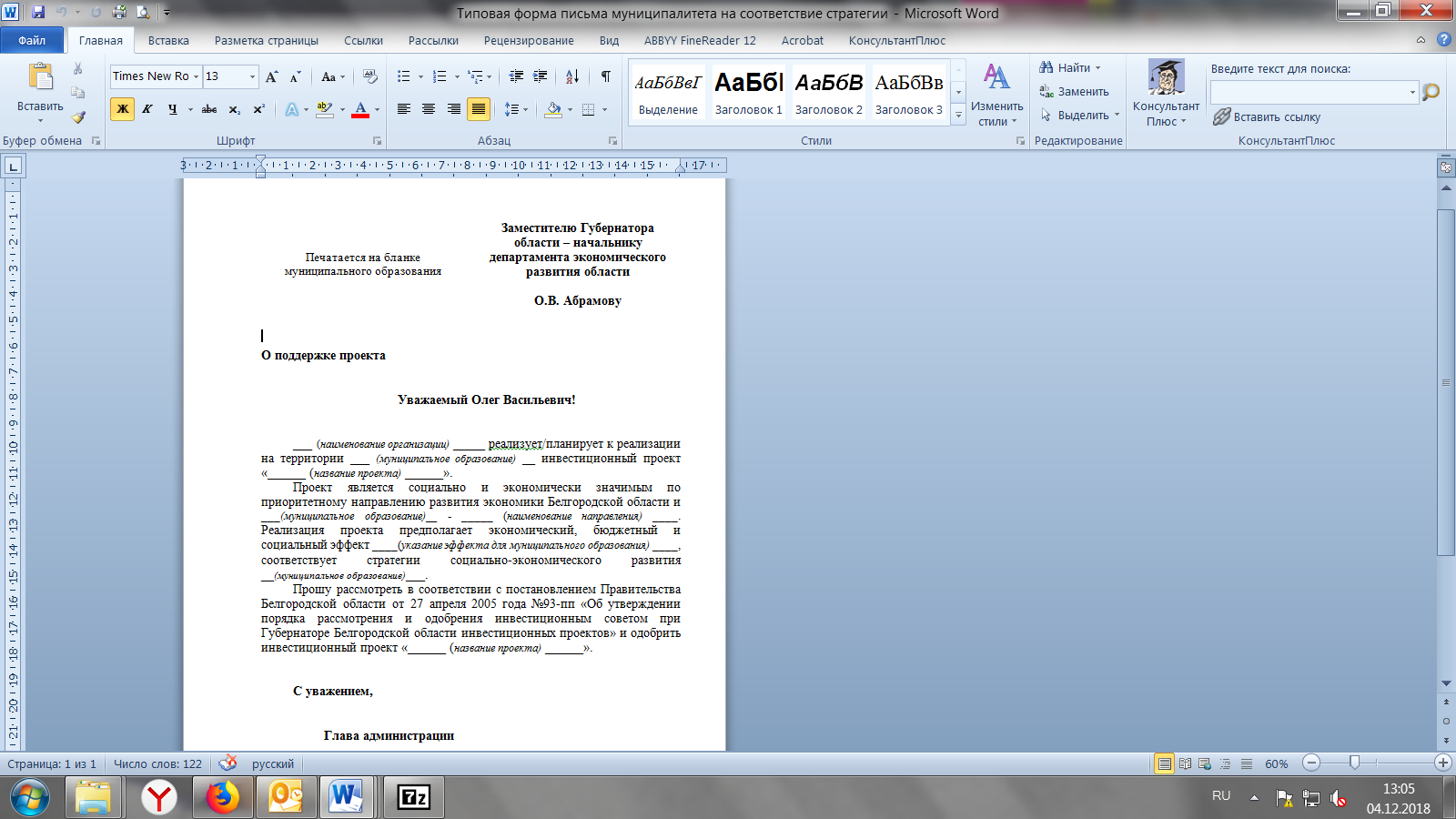 503.6.Инвестор- бизнес-план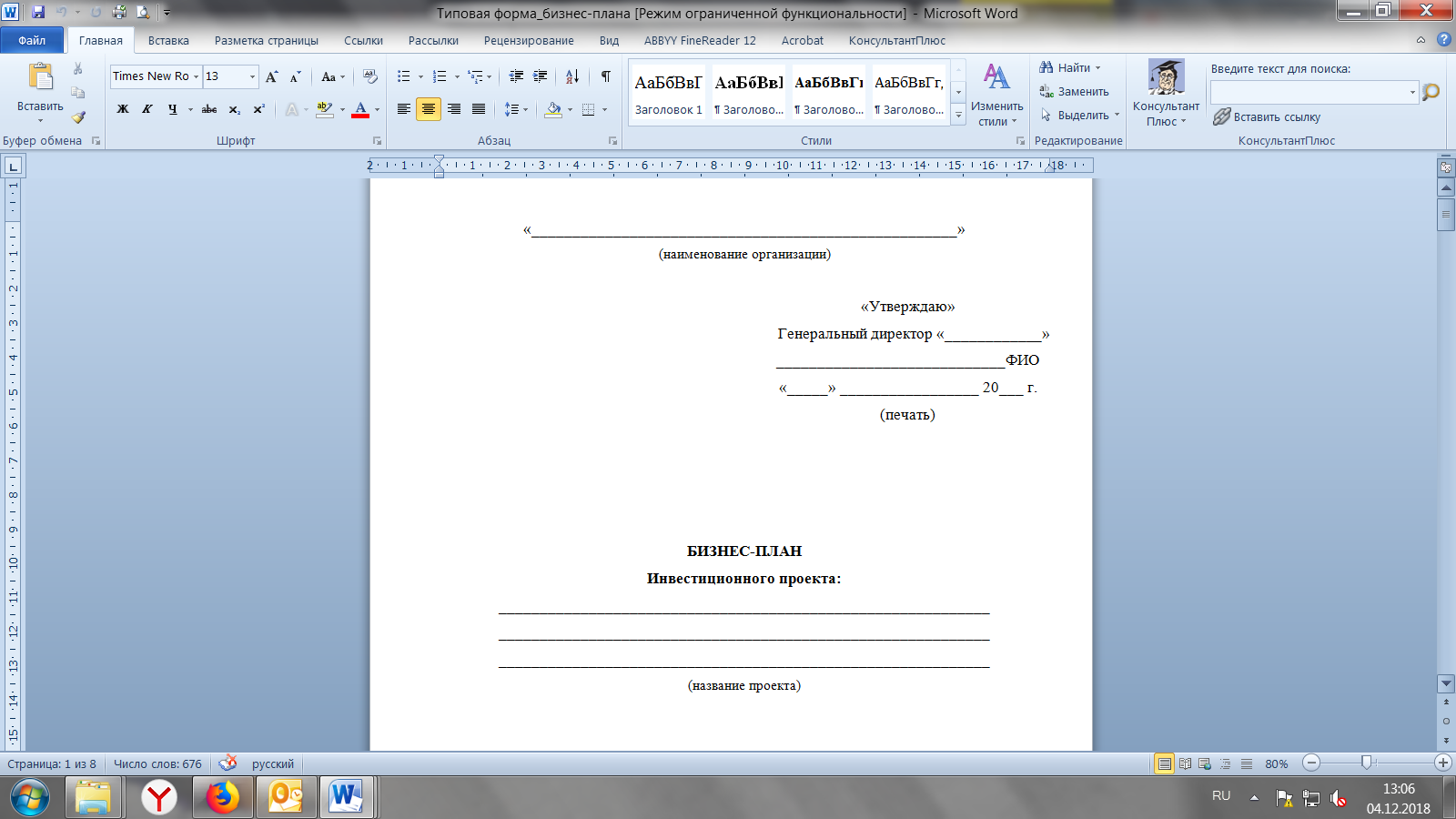 1404.ИнвесторПредставление пакета документов в департамент экономического развития области для рассмотрения Инвестиционным советом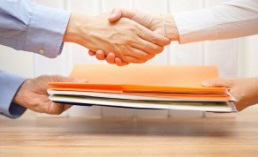 105.Специалист департаментаАнализ документов на соответствие требованиям законодательства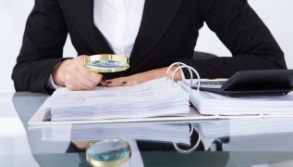 40